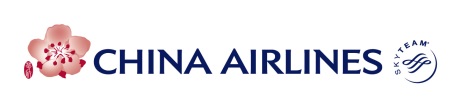 Indonesia BranchAGENT NEWSNo.AN/012-19/SSJakarta, 12 September 2019Dear Valued Agents, Please be informed that effective on/after 02OCT19 (ticket issuance date), for all CI/AE international route tickets with HK status, no-show fee will be imposed on passengers who do not cancel their confirmes reservations on CI/AE flights before their flight depart. Details of the rules are as follows :1. Charge Amount2. Rules :Once Passenger no show, coupon status will automatically change into “SUSPENDED”, to reopen this flight coupon, the passenger must pay no-show fee.No-show fee will only be collected sector by sector.- EXAMPLE :  CI762	CGK  TPE 		NO SHOW 		CI761	TPE   CGKSo the only sector that will be charged is  CGK-TPE sectorFor GIT tickets, as long as the ticket is issued in the form of Group booking, regardless of whether the RBD is G or FIT RBD, it is handled in accordance with the group ticketing rule.No-show fee will be charged by issuing EMD through :- CI ticketing or airport office- Website china-airlines.comIf there are any other inquiries or questions, please do not hesitate to contact our branch office. Thank you for your continuous support to China Airlines. Best Regards, China Airlines Agent Mobile Help Desk   +62811-1793-520   @chinaairlinesid   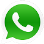 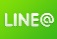 Jakarta	: 021-2510789 (Reservation Hotline)	  Fax:  021-2510787	jktslci@china-airlines.comSurabaya	: 031-5470898			            031-5470867     	subslci@china-airlines.comDenpasar	: 0361-9357298			           0361-9357275ROUTERBDNO SHOW FEEROUTERBDNO SHOW FEESHORT HAUL (REGIONAL)ALL RBD (EXCEPT L RBD)IDR 400.000SHORT HAUL (REGIONAL)RBD L IDR 800.000LONG HAULALL RBD (EXCEPT L RBD)IDR 700.000LONG HAULRBD L IDR 1.400.000